Азиатская леопардовая кошка имеет не так много вариантов окраса: браун тэбби, белый пятнистый животик, плюс пятна или розетки горизонтальной направленности. Вроде бы все. Но в процессе скрещивания ALC не просто с домашней кошкой, а с домашними кошками разных пород, - палитра окрасов и образцов рисунка гибридных бенгалов расширилась так, что сейчас не всякий знаток бенгалов сможет их перечислить.

Давайте по-порядку попробуем их обозначить и по-возможности в них разобраться. В становлении бенгальской породы принимали участие, естественно, ALC – азиатские леопардовые кошки, а также американские короткошерстные кошки, абиссинские, домашние кошки, египетские мау, экзоты и персы, оцикеты и бурмы! Это те, о ком мы знаем наверняка! Но и этого вполне достаточно, чтобы расширить палитру окраса Brown Tabby (причем, расширить не только количество окрасов, но иногда до неузнаваемости модифицировать и сам Brown Tabby окрас). О белых животиках мы поговорим отдельно, а пока остановимся на окрасах и образцах рисунка бенгальской кошки.

При таком многопородном и многоокрасном коктейле впечатляющая метаморфоза произошла с исходным (базовым?) окрасом Brown Tabby. От классического требования к фенотипическому проявлению окраса осталось только пожелание черных подушечек лап и черного окончания хвоста. Из-за измененной регуляции агути-комплекса в разных линиях у бенгалов стал возможен огромный разброс в образовании количества эумеланина у разных индивидов, что и дало столь широкий спектр фенотипического проявления окраса. «Не верь глазам своим!» - эти слова справедливы для зрительно воспринимаемых окрасов многих бенгалов. Несмотря на то, что базовый пигмент остается черным, сами окрасы зрительно воспринимаются во всем спектре рыже-красновато-золотистых оттенков. Hot Sorrel – горячая корица – частое проявление окраса Brown Tabby у бенгалов. Да и сам окрас Brown Tabby у бенгалов описывается как наличие темных (от желто-коричневого и коричного цвета до шоколадного и черного) пятен или разводов на более светлом (от светло-бежевого и желтовато-коричневого до золотисто-коричного цвета и цвета красного дерева, обогащенного руфус-полигенами) фоне. Т.е. по сравнению с ALC коричневый окрас у бенгалов существует в гораздо более широком цветовом диапазоне.

Шоколадный и коричный окрас, а также их различные вариации признания в бенгалах не получили. В принципе, это самое тонкое и непонятное место в стандартизации окрасов бенгалов. Можно понять, что в новой породе хотели сохранить окрас дикой кошки ALC, но ведь на родном окрасе ALC никто останавливаться не стал… Ни в одном из стандартов нет рекомендаций по регистрации (или не регистрации) этих окрасов. Было бы логично выделить эти окрасы в нетрадиционные (AOV) без разрешения участия в Чемпионате. Животные с этими окрасами (или носители этих окрасов) участвовали в разведении, эти скрещивания регистрировались, а родившиеся котята сплошных и остальных тэбби окрасов черной серии оказались непризнанными…

Серебристой серии окрасов повезло гораздо больше. Трудно сказать, от представителей какой породы (или пород?) ген ингибитор попал к бенгальским кошкам, но стоит признать, что серебряные бенгалы очень красивы и эффектны.

Наибольшее разнообразие в окрасы бенгалов привнесла рецессивная серия гена сплошного окраса C . В окрасах бенгалов присутствуют все комбинации рецессивных генов этой серии (за исключением альбиносов). Вспомним:  ген C – шерсть окрашена полностью по всему телу;  ген cb – бурманский окрас, характеризующийся незначительным высветлением по телу;  ген cs – сиамский окрас, окрашены только выступающие части тела.  Гены cb и cs рецессивны по отношению к гену C , а ген cb является геном неполного доминирования по отношению к гену cs . Все окрасы рецессивной серии C называются Snow Bengals - снежными бенгалами, которые подразделяются на следующие группы окрасов:  Sepia Tabby ( cbcb ) – аналог бурманского образца окраса, цвет глаз золотисто-медовый;  Mink Tabby ( cbcs ) – аналог тонкинского образца окраса, цвет глаз аква;  Lynx Tabby ( cscs ) – аналог сиамского линксового образца окраса, цвет глаз голубой.

Котята рождаются почти белыми, окрас формируется с возрастом. Но фенотипическое проявление этого окраса у бенгалов отличается более явной и четкой прорисовкой по телу тэбби рисунка. Предпочтительнее отчетливый контраст между фоном и рисунком.

У снежного окраса также наблюдается характерный блеск и сияние, свойственное классическому Brown Tabby окрасу. Но если у Brown Tabby в идеале наблюдается золотистый отсвет, называемый глиттер-эффектом, то у Snow Bengals отсвет становится серебристым и высокопарно называется жемчужной пылью (Pearldust).

Ну а теперь самое интересное и самое примечательное у бенгалов - образцы тэбби рисунка. Вначале – о видах рисунка. Стандартом признано 2 образца тэбби рисунка во всех цветовых вариациях у бенгалов: пятнистый и мраморный (Spotted & Marbled). В остальных породах мы тоже знаем пятнистый (Spotted – разорванные полоса или мрамор) и мраморный (Classic or Blotched) образцы рисунка. Но вот тут-то и начинаются сюрпризы.

У домашней кошки пятнистый окрас имеет вертикальную направленность, как бы разорванные на пятна полосы, проходящие от позвоночника к животу или распавшийся на пятна мраморный окрас, а разводы мраморного окраса выглядят аккуратными и круглыми на теле кошки со знакомым по центру бока глазом быка и бабочкой на плечах.

У азиатской леопардовой кошки пятнистый окрас, будь то пятна или розетки, имеет горизонтальную или диагональную направленность. Такое расположение пятен характерно и для других небольших диких кошек: оцелота, длиннохвостой кошки маргай, кота-рыболова.

А что же бенгалы? Существует гипотеза, что у кошек есть гены, отвечающие за направление потока рисунка, находящиеся в локусе М . По этой гипотезе у домашней кошки ген Mc отвечает за вертикальную направленность рисунка, а рецессивный ген mc – за круговую циркуляцию рисунка. У азиатской же леопардовой кошки в локусе M находится ген mz , отвечающий за горизонтальную направленность рисунка и в гомозиготном состоянии mzmz перенаправляющий закодированный в генотипе образец рисунка в горизонтальном направлении. В этом случае розетки и пятна устремляются по бокам в горизонтальном потоке, а классический мраморный рисунок причудливо вытягивается в горизонтальном направлении и трансформируется в широкие извитые горизонтальные разводы и полосы таким образом, что от классического глаза быка не остается даже иллюзорного подобия.

Отдельного внимания заслуживают пятна, розетки и мраморные разводы бенгальских кошек. Разнообразие пятен и розеток больше, чем у самой леопардовой кошки. Очевидно, свою роль в качественном многообразии розеток и пятен сыграли полигены. На сегодняшний день описаны следующие образцы пятен:  однотонные пятна, могут быть разной формы (round spots)  наконечники или дротики (arrow-head spots)  двухцветные розетки, бублики (two color rosettes, donut)  двухцветные розетки-дротики (two color arrow-head rosettes)  розетки в виде отпечатка лапы (paw print rosettes)


При двухцветных розетках и разводах контур должен быть четким, окрас – ярким, контрастным. Главное требование к пятнам, розеткам и мраморным разводам – это четкость, контрастность, яркость и горизонтальная направленность.

Знаменитый глиттер. В переводе с английского glitter – блеск, сияние, сверкание, мерцание. Все эти слова замечательно подходят для описания эффекта, замеченного и закрепленного у бенгальских кошек. При ярком солнечном свете создается впечатление, что от микроскопических зеркальных пластин, находящихся внутри шерстинок, отражаются солнечные лучики, придавая особое сияние шерсти бенгала. Не всем представителям породы присуща эта особенность. Считается, что носителем этого признака был бесхвостый котенок Дели, вывезенный из Индии Джин Милл для работы с гибридными невестами.

Для объяснения глиттер-эффекта в настоящее время существует две гипотезы, по-разному трактующие это явление: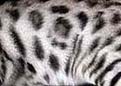 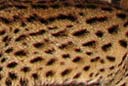 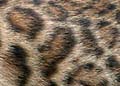 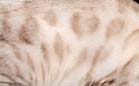 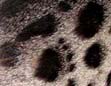 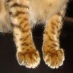   по одной из них характерное сияние шерсти контролируется неким рецессивным геном, который в гомозиготном состоянии приводит к изменению группирования пигментных гранул в окончании шерстинок. Создается впечатление, что в кончиках волос расположены осколки слюды, замечательно отражающие солнечные лучи, текстура шерсти при этом не изменяется;  по другой версии рецессивный ген в гомозиготном состоянии разрежает пигментные гранулы по всей длине волоса, как бы образуя небольшие воздушные пузырьки. Эти воздушные пузырьки ловят и преломляют свет, что придает шерсти характерное сияние. Считается, что этот же ген придает шерсти мягкость и шелковистость.

Мы уже говорили, что глиттер-эффект дает золотой блеск у классических окрасов и серебряный (жемчужный) у снежных и серебристых бенгалов. Неприятная особенность развития окраса у бенгальских котят – это детская размытость, нечеткость, расплывчатость рисунка, так называемый эффект фази, уродливый фази (fuzzy, ugly fuzzies).

В дикой природе у леопардовых котят в возрасте 1,5-2 месяцев, когда они выходят из родного гнезда в мир суровой действительности, отрастает покровная шерсть, тем самым делая незаметным их вызывающе яркий рисунок и маскируя их в агрессивной среде. Когда котята подрастают и адаптируются к окружающей среде – исчезает длинная шерсть и во всей красе проявляется их нарядный пятнистый окрас.

Наверняка, это доминантно наследуемый признак, потому что он сохранился и у большинства бенгальских котят. У них также в 6-7 недель отрастает достаточно длинная покровная шерсть, маскирующая рисунок (в этот момент даже образец рисунка у некоторых котят можно определить, только посмотрев на него со спины против шерсти) и также к 5-9 месяцам она выпадает и возвращается гладкое взрослое раскрашенное одеяние. Можно только удивляться, до какой степени в переходный период внешне изменяются котята.

Ну и, наконец, о вожделенных белых животиках. Признак, который присущ диким кошкам и который так сложно наследуется у бенгалов. У азиатской леопардовой кошки ALC занимаемую белым окрасом область сложно назвать белым животиком. Белый окрас сопровождается белыми очками, затем сплошная белая зона начинается от черных полосок на щеках, захватывает подбородок, горло, грудь, животик с захватом боков таким образом, что при взгляде сбоку явно заметен белый окрас, внутренние стороны конечностей и нижнюю часть хвоста. Ожерелье широкое угольно-черное, пятна на животе черные, тепло-кремовый или бежевый оттенок белого на воротнике не наблюдается. Переход от белого окраса по бокам к яркому основному сглажен, растушеван, без четкого разделения цветов. Стоит отметить, что подушечки лап ALC розового цвета. Может быть, если будет достигнута цель получения этого окраса у бенгалов, придется пересматривать стандарты?

Как правило, в лучшем случае у бенгалов удается получить не самое близкое приближение к дикому окрасу. Белый окрас на щеках и легкие «очки» заметны, если кошка смотрит прямо на вас. По животу распределение белого окраса напоминает песочные часы с узким местом по центру живота. Белый окрас продолжается на внутренних сторонах ног и захватывает нижнюю часть хвоста. Заметен только когда кошка идет или играет. В этом случае иногда встречаются настоящие черные ожерелья, но обычно они все-таки коричневого цвета.

Наиболее часто встречающееся присутствие белого – это, так называемый, «эффект присутствия» белого окраса. Белый окрас расположен на ограниченной части внутренней поверхности передних и задних ног - под мышками, также наблюдается небольшое высветление шерсти вокруг глаз, на груди и в паху. Подбородок часто белый. Живот кремового или светло-бежевого окраса. Иногда столь малое присутствие белого не обнаруживается и становится заметным, только если кошка лежит на спине, вытянув конечности.

Высказывалось предположение, что белый животик у бенгалов наследуется рецессивно, как и многие другие окрасные фишки бенгалов. Но именно с белыми животиками дело оказалось еще сложнее. При скрещивании двух животных с белыми животиками, в потомстве (увы!) не все котята наследуют этот признак. Значит, наследование этого признака гораздо сложнее и контролируется не одним геном. Интересная особенность: у бенгалов белые животики чаще всего появляются в коричном (Hot Sorrel) окрасе и мраморном образце рисунка. Это отмечает Марк Кинг, владелец итальянского питомника «Casa Rocca», работающий с этим окрасом. Хотя это может и не являться закономерностью, а быть обусловлено игрой случая, связанного с недостаточной выборкой.

Очень коварно развивается белый окрас. Вернее, очень коварно исчезает белый окрас со шкурки растущего котенка. Котята с классическими белыми животиками не являются истинными представителями этого окраса. В подавляющем большинстве случаев белый окрас исчезает к 5-и месяцам. В возрасте от 5-и месяцев до 2-ух лет заводчика тоже могут поджидать различные неожиданности сокращения или перецвета белого окраса в кремово-бежевый. И только 2-ух летние кошки, в разной степени сохранившие присутствие белого цвета, могут называться «Выбеленный бенгал – Whited Bengal».  Окрас бенгальской кошки ( Bengal Cat Coat Patterns and Colors )Окрас бенгалов бывает двух основных моделей - пятно/розетка и мрамор
There are as many variations of spotted/rosetted and marble patterns as there are cats. The most important thing about both patterns is that the markings should be very clear and sharp appearing with strong contrast with the base color of the coat. Spotted/rosetted bengals should have random markings with no stripes or bars. Marble bengals should have a very flowing and random pattern.Bengal Cat Markings Розетка 
ROSETTES There is a great range of shapes of two-toned spot markings called "rosettes". Rosettes can be described as being of 4 major types - arrow, pawprint, donut, and cloud - in addition to single spots. Some cats have a connected row of donut rosettes running parallel to the cat's spine on each side. This is called "chaining" A cat may have some of each type of rosette or the markings may be more uniform.Существуют четыре основных моделей «Мраморных бенгалов»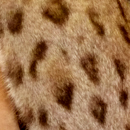 Arrow rosettesРозетка типа "наконечники или дротики"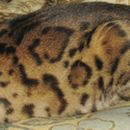 Cloud rosettesРозетка типа "Облако"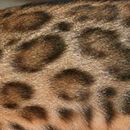 Розетка типа "Бублик"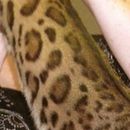 Donut rosettes with "chaining"Розетка типа "Бублик с цепочкой"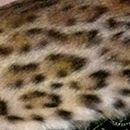 Pawprint rosettesРозетка типа "следы лапок"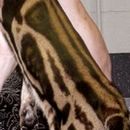 Horizontal flowing marbleГоризонтально протекающий мрамор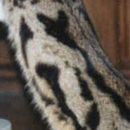 Reduced pattern horizontal flowing marbleУменьшенный узор горизонтально протекающего мрамора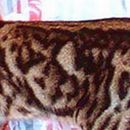 Chaos pattern marbleМраморная картина Хаос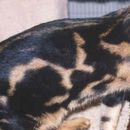 Closed pattern or "sheet" marbleЗакрытый узор или «лист» мрамора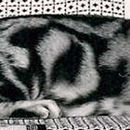 Bullseye pattern - NOT DESIREDМеченый узор -не желательно